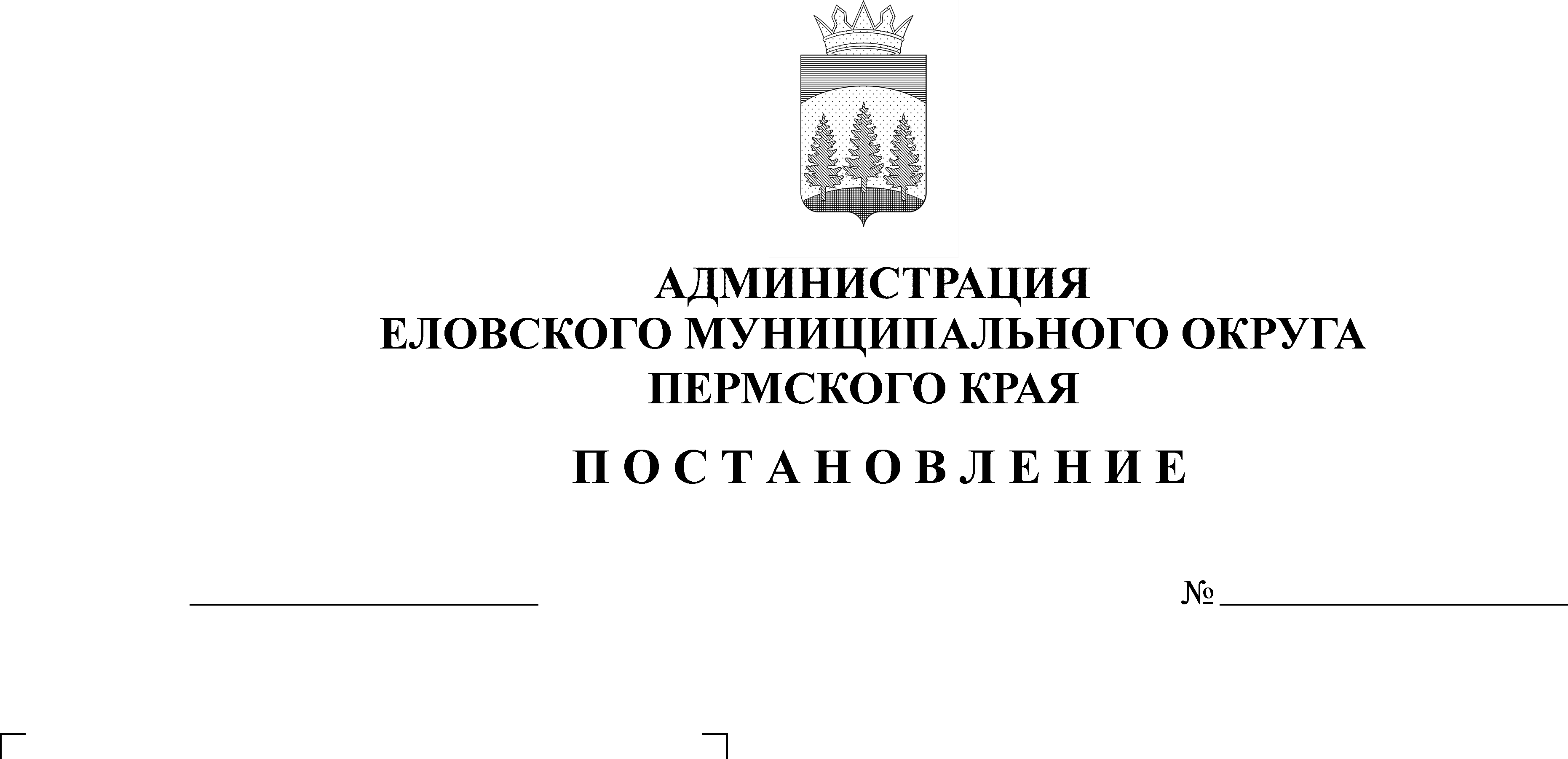 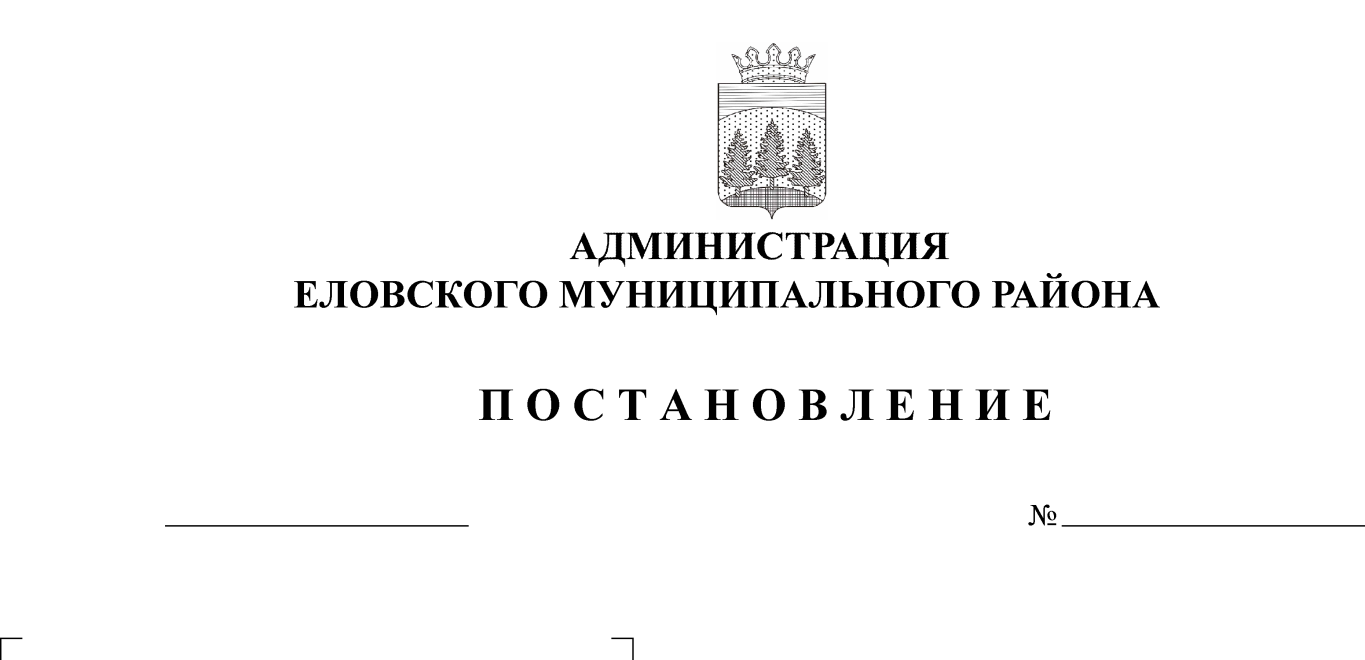 В соответствии с Бюджетным кодексом Российской Федерации, Федеральным законом от 06 октября 2003 г. № 131-ФЗ «Об общих принципах организации местного самоуправления в Российской Федерации», Уставом Еловского муниципального округа Пермского края, Постановлением администрации Еловского района от 30 сентября 2016 г. № 331-п «Об утверждении Порядка принятия решений о разработке муниципальных программ, их формирование и реализация, Порядка проведения и критерий оценки эффективности реализации муниципальной программы»,Администрация Еловского муниципального округа Пермского края ПОСТАНОВЛЯЕТ:1. Утвердить прилагаемые изменения в муниципальную программу «Развитие системы образования Еловского муниципального округа Пермского края», утвержденную Постановлением администрации Еловского муниципального района от 30 октября 2020 г. № 445-п (в редакции Постановлений Администрации Еловского муниципального округа Пермского края от 24 февраля 2021 г. № 82-п, от 01 июня 2021 г. № 249-п, от 24 августа 2021 г. № 394-п) согласно приложению к настоящему Постановлению.2. Настоящее Постановление обнародовать на официальном сайте газеты «Искра Прикамья» и официальном сайте Еловского муниципального округа Пермского края.3. Постановление вступает в силу со дня обнародования.Глава муниципального округа –глава администрации Еловскогомуниципального округа Пермского края                                                А.А. ЧечкинУТВЕРЖДЕНЫпостановлением Администрации Еловскогомуниципального округа Пермского краяот  21.10.2021 № 475-пИЗМЕНЕНИЯв муниципальную программу «Развитие системы образования Еловского муниципального округа Пермского края», утвержденную постановлением Администрации Еловского муниципального района от 30 октября 2020 г. № 445-п1. В Паспорте муниципальной программы позицию 9 изложить в следующей редакции:3. В разделе «Финансирование муниципальной программы «Развитие системы образования Еловского муниципального округа Пермского края» позиции 1.1, 1.2, 1.3, 1.5 изложить в следующей редакции: 4. Раздел Финансирование Подпрограммы 1.1 «Дошкольное образование» муниципальной программы «Развитие системы образования Еловского муниципального округа Пермского края» позицию 1.1.1.1 изложить в следующей редакции:9Объемы и источники  финансирования программы (подпрограммы)2021 год2022 год2023 год9программа, всего (руб.), в том числе:216556934,27202077232,33201434010,009бюджет Еловского муниципального округа Пермского края49821982,0044292048,4043930858,009бюджет Пермского края155537213,27146401137,93145991401,009бюджет Российской Федерации11197739,0011384046,0011511751,009внебюджетные источники0,000,000,00Подпрограмма 1, всего (руб.)36417071,0033454931,0032823332,00Бюджет Еловского муниципального округа Пермского края 2738781,001769831,001769831,00Бюджет Пермского края33678290,0031685100,0031053501,00Бюджет Российской Федерации0,000,000,00Внебюджетные источники0,000,000,00Подпрограмма 2, всего (руб.)142425152,00139765885,00139649657,00Бюджет Еловского муниципального округа Пермского края29145029,0026660106,0026660106,00Бюджет Пермского края102082384,00101721733,00101477800,00Бюджет Российской Федерации11197739,0011384046,0011511751,00Внебюджетные источники0,000,000,00Подпрограмма 3, всего (руб.)13730539,0011389711,0011389711,00Бюджет Еловского муниципального округа Пермского края13730539,0011389711,0011389711,00Бюджет Пермского края0,000,000,00Бюджет Российской Федерации0,000,000,00Внебюджетные источники0,000,000,00Подпрограмма 4, всего (руб.)2645306,002436210,002436210,00Бюджет Еловского муниципального округа Пермского края2645306,002436210,002436210,00Бюджет Пермского края0,000,000,00Бюджет Российской Федерации0,000,000,00Внебюджетные источники0,000,000,00Подпрограмма 5, всего (руб.)8786850,008474300,008435100,00Бюджет Еловского муниципального округа Пермского края226550,0039200,000,00Бюджет Пермского края8560300,008435100,008435100,00Бюджет Российской Федерации0,000,000,00Внебюджетные источники0,000,000,00Подпрограмма 6, всего (руб.)12532016,276556195,336700000,0Бюджет Еловского муниципального округа Пермского края1315777,001996990,401675000,0Бюджет Пермского края11216239,274559204,935025000,0Бюджет Российской Федерации0,000,000,00Внебюджетные источники0,000,000,00Подпрограмма 7, всего (руб.)20000,000,000,00Бюджет Еловского муниципального округа Пермского края20000,000,000,00Бюджет Пермского края0,000,000,00Бюджет Российской Федерации0,000,000,00Внебюджетные источники0,000,000,001.1Подпрограмма «Дошкольное образование»Бюджет Пермского края33678290,0033454931,0032823332,001.1Подпрограмма «Дошкольное образование»Бюджет Еловского округа Пермского края2738781,001769831,001769831,001.1Подпрограмма «Дошкольное образование»Бюджет Российской Федерации0,000,000,001.2Подпрограмма «Начальное, основное, среднее общее образование»Бюджет Пермского края102082384,00101721733,00101477800,001.2Подпрограмма «Начальное, основное, среднее общее образование»Бюджет Еловского округа Пермского края29145029,0026660106,0026660106,001.2Подпрограмма «Начальное, основное, среднее общее образование»Бюджет Российской Федерации11197739,0011384046,0011511751,001.3Подпрограмма «Дополнительное образование воспитание»Бюджет Пермского края0,000,000,001.3Подпрограмма «Дополнительное образование воспитание»Бюджет Еловского округа Пермского края13730539,0011389711,0011389711,001.3Подпрограмма «Дополнительное образование воспитание»Бюджет Российской Федерации0,000,000,001.5Подпрограмма «Кадровая политика»Бюджет Пермского края8560300,008435100,008435100,001.5Подпрограмма «Кадровая политика»Бюджет Еловского округа Пермского края226550,0039200,000,001.5Подпрограмма «Кадровая политика»Бюджет Российской Федерации0,000,000,001.1.1.1Организация предоставления дошкольного образования детям в муниципальных образовательных организацияхОУ Кол-во учащихсячел489489489бюджет ЕМО ПК1769831,001769831,001769831,001.1.1.1Организация предоставления дошкольного образования детям в муниципальных образовательных организацияхОУ Кол-во учащихсячел489489489Бюджет Пермского края31650900,0029580200,0028923001,005. Раздел Финансирование Подпрограммы 1.2 «Начальное, основное, среднее общее образование» муниципальной программы «Развитие системы образования Еловского муниципального округа Пермского края» позицию 1.2.1.1 изложить в следующей редакции:5. Раздел Финансирование Подпрограммы 1.2 «Начальное, основное, среднее общее образование» муниципальной программы «Развитие системы образования Еловского муниципального округа Пермского края» позицию 1.2.1.1 изложить в следующей редакции:5. Раздел Финансирование Подпрограммы 1.2 «Начальное, основное, среднее общее образование» муниципальной программы «Развитие системы образования Еловского муниципального округа Пермского края» позицию 1.2.1.1 изложить в следующей редакции:5. Раздел Финансирование Подпрограммы 1.2 «Начальное, основное, среднее общее образование» муниципальной программы «Развитие системы образования Еловского муниципального округа Пермского края» позицию 1.2.1.1 изложить в следующей редакции:5. Раздел Финансирование Подпрограммы 1.2 «Начальное, основное, среднее общее образование» муниципальной программы «Развитие системы образования Еловского муниципального округа Пермского края» позицию 1.2.1.1 изложить в следующей редакции:5. Раздел Финансирование Подпрограммы 1.2 «Начальное, основное, среднее общее образование» муниципальной программы «Развитие системы образования Еловского муниципального округа Пермского края» позицию 1.2.1.1 изложить в следующей редакции:5. Раздел Финансирование Подпрограммы 1.2 «Начальное, основное, среднее общее образование» муниципальной программы «Развитие системы образования Еловского муниципального округа Пермского края» позицию 1.2.1.1 изложить в следующей редакции:5. Раздел Финансирование Подпрограммы 1.2 «Начальное, основное, среднее общее образование» муниципальной программы «Развитие системы образования Еловского муниципального округа Пермского края» позицию 1.2.1.1 изложить в следующей редакции:5. Раздел Финансирование Подпрограммы 1.2 «Начальное, основное, среднее общее образование» муниципальной программы «Развитие системы образования Еловского муниципального округа Пермского края» позицию 1.2.1.1 изложить в следующей редакции:5. Раздел Финансирование Подпрограммы 1.2 «Начальное, основное, среднее общее образование» муниципальной программы «Развитие системы образования Еловского муниципального округа Пермского края» позицию 1.2.1.1 изложить в следующей редакции:5. Раздел Финансирование Подпрограммы 1.2 «Начальное, основное, среднее общее образование» муниципальной программы «Развитие системы образования Еловского муниципального округа Пермского края» позицию 1.2.1.1 изложить в следующей редакции:5. Раздел Финансирование Подпрограммы 1.2 «Начальное, основное, среднее общее образование» муниципальной программы «Развитие системы образования Еловского муниципального округа Пермского края» позицию 1.2.1.1 изложить в следующей редакции:1.2.1.1Организация предоставления общедоступного и бесплатного, начального общего, основного общего, среднего общего образования по основным общеобразовательным программам в муниципальных ОООУ Кол-во воспитанниковчел109410941094бюджет ЕМО ПК25993694,0025993694,0025993694,001.2.1.1Организация предоставления общедоступного и бесплатного, начального общего, основного общего, среднего общего образования по основным общеобразовательным программам в муниципальных ОООУ Кол-во воспитанниковчел109410941094Бюджет Пермского края89097231,0088791351,0088507450,001.2.1.1Организация предоставления общедоступного и бесплатного, начального общего, основного общего, среднего общего образования по основным общеобразовательным программам в муниципальных ООКол-во воспитанниковБюджет Пермского края89097231,0088791351,0088507450,006. Раздел Финансирование Подпрограммы 1.3 «Дополнительное образование и воспитание» муниципальной программы «Развитие системы образования Еловского муниципального округа Пермского края» позицию 1.3.1.1 изложить в следующей редакции:6. Раздел Финансирование Подпрограммы 1.3 «Дополнительное образование и воспитание» муниципальной программы «Развитие системы образования Еловского муниципального округа Пермского края» позицию 1.3.1.1 изложить в следующей редакции:6. Раздел Финансирование Подпрограммы 1.3 «Дополнительное образование и воспитание» муниципальной программы «Развитие системы образования Еловского муниципального округа Пермского края» позицию 1.3.1.1 изложить в следующей редакции:6. Раздел Финансирование Подпрограммы 1.3 «Дополнительное образование и воспитание» муниципальной программы «Развитие системы образования Еловского муниципального округа Пермского края» позицию 1.3.1.1 изложить в следующей редакции:6. Раздел Финансирование Подпрограммы 1.3 «Дополнительное образование и воспитание» муниципальной программы «Развитие системы образования Еловского муниципального округа Пермского края» позицию 1.3.1.1 изложить в следующей редакции:6. Раздел Финансирование Подпрограммы 1.3 «Дополнительное образование и воспитание» муниципальной программы «Развитие системы образования Еловского муниципального округа Пермского края» позицию 1.3.1.1 изложить в следующей редакции:6. Раздел Финансирование Подпрограммы 1.3 «Дополнительное образование и воспитание» муниципальной программы «Развитие системы образования Еловского муниципального округа Пермского края» позицию 1.3.1.1 изложить в следующей редакции:6. Раздел Финансирование Подпрограммы 1.3 «Дополнительное образование и воспитание» муниципальной программы «Развитие системы образования Еловского муниципального округа Пермского края» позицию 1.3.1.1 изложить в следующей редакции:6. Раздел Финансирование Подпрограммы 1.3 «Дополнительное образование и воспитание» муниципальной программы «Развитие системы образования Еловского муниципального округа Пермского края» позицию 1.3.1.1 изложить в следующей редакции:6. Раздел Финансирование Подпрограммы 1.3 «Дополнительное образование и воспитание» муниципальной программы «Развитие системы образования Еловского муниципального округа Пермского края» позицию 1.3.1.1 изложить в следующей редакции:6. Раздел Финансирование Подпрограммы 1.3 «Дополнительное образование и воспитание» муниципальной программы «Развитие системы образования Еловского муниципального округа Пермского края» позицию 1.3.1.1 изложить в следующей редакции:6. Раздел Финансирование Подпрограммы 1.3 «Дополнительное образование и воспитание» муниципальной программы «Развитие системы образования Еловского муниципального округа Пермского края» позицию 1.3.1.1 изложить в следующей редакции:1.3.1.1Организация предоставления дополнительного образования детям в муниципальных образовательных организацияхМОУ ДОД «ЦДТ с.Елово» Кол-во учащихсячел846846846бюджет ЕМО ПК13730539,0011389711,0011389711,001.3.1.1Организация предоставления дополнительного образования детям в муниципальных образовательных организацияхМОУ ДОД «ЦДТ с.Елово» Кол-во учащихсячел846846846Бюджет Пермского края0,000,000,007. Раздел Финансирование Подпрограммы 1.5 «Кадровая политика» муниципальной программы «Развитие системы образования Еловского муниципального округа Пермского края» позицию 1.6.1.3 изложить в следующей редакции:7. Раздел Финансирование Подпрограммы 1.5 «Кадровая политика» муниципальной программы «Развитие системы образования Еловского муниципального округа Пермского края» позицию 1.6.1.3 изложить в следующей редакции:7. Раздел Финансирование Подпрограммы 1.5 «Кадровая политика» муниципальной программы «Развитие системы образования Еловского муниципального округа Пермского края» позицию 1.6.1.3 изложить в следующей редакции:7. Раздел Финансирование Подпрограммы 1.5 «Кадровая политика» муниципальной программы «Развитие системы образования Еловского муниципального округа Пермского края» позицию 1.6.1.3 изложить в следующей редакции:7. Раздел Финансирование Подпрограммы 1.5 «Кадровая политика» муниципальной программы «Развитие системы образования Еловского муниципального округа Пермского края» позицию 1.6.1.3 изложить в следующей редакции:7. Раздел Финансирование Подпрограммы 1.5 «Кадровая политика» муниципальной программы «Развитие системы образования Еловского муниципального округа Пермского края» позицию 1.6.1.3 изложить в следующей редакции:7. Раздел Финансирование Подпрограммы 1.5 «Кадровая политика» муниципальной программы «Развитие системы образования Еловского муниципального округа Пермского края» позицию 1.6.1.3 изложить в следующей редакции:7. Раздел Финансирование Подпрограммы 1.5 «Кадровая политика» муниципальной программы «Развитие системы образования Еловского муниципального округа Пермского края» позицию 1.6.1.3 изложить в следующей редакции:7. Раздел Финансирование Подпрограммы 1.5 «Кадровая политика» муниципальной программы «Развитие системы образования Еловского муниципального округа Пермского края» позицию 1.6.1.3 изложить в следующей редакции:7. Раздел Финансирование Подпрограммы 1.5 «Кадровая политика» муниципальной программы «Развитие системы образования Еловского муниципального округа Пермского края» позицию 1.6.1.3 изложить в следующей редакции:7. Раздел Финансирование Подпрограммы 1.5 «Кадровая политика» муниципальной программы «Развитие системы образования Еловского муниципального округа Пермского края» позицию 1.6.1.3 изложить в следующей редакции:7. Раздел Финансирование Подпрограммы 1.5 «Кадровая политика» муниципальной программы «Развитие системы образования Еловского муниципального округа Пермского края» позицию 1.6.1.3 изложить в следующей редакции:1.6.1.3Обеспечение работников муниципальных учреждений путевками на санаторно-курортное лечениеКоличество работников, обеспеченных путевкамичел777бюджет ЕМО ПК43550,0039200,000,001.6.1.3Обеспечение работников муниципальных учреждений путевками на санаторно-курортное лечениеКоличество работников, обеспеченных путевкамичел777Бюджет Пермского края87100,0087100,0087100,001.6.1.3Бюджет Пермского края87100,0087100,0087100,00